Zaproszenie do składania ofertWSSE „INVEST-PARK” SP z o.o. prosi o przedstawienie oferty cenowej na ochronę fizyczną i techniczną osób i mienia, usługi porządkowe oraz utrzymanie terenów zielonych według poniższej specyfikacji:Bolesławiec – hala przemysłowa, ul. Przemysłowa 11.Zakres usługi:Ochrona:fizyczna – nadzór jednoosobowy w godz. 6.00 – 18.00 w dni powszednie i soboty, z wyjątkiem świąt ustawowo wolnych od pracy, ochrona techniczna w pozostałym czasie, polegająca na nadzorze systemu monitorowania kamerami przemysłowymi oraz przyjeździe grupy interwencyjnej w razie potrzeby interwencji.konserwacja systemu sygnalizacji napadu SSNiW oraz włamania oraz systemu telewizji przemysłowej CCTV, dwa razy w roku.Sprzątanie powierzchni wspólnych (wykaz w załączniku nr 1) modułu socjalno-biurowego wraz z zapewnieniem środków higieniczno - sanitarnych w Bolesławcu, według poniższej specyfikacji;codzienne zamiatanie i mycie korytarzy i klatek schodowych, sanitariatów i innych pomieszczeń w budynku,bieżące uzupełnianie papieru toaletowego i ręczników jednorazowych,utrzymanie czystości wokół wejść, w okresie zimowym - utrzymanie drożności i zapobieganie gołoledzi w bezpośrednim otoczeniu wejść do budynku oraz odśnieżanie parkingu.Utrzymanie terenu wokół hali:koszenie trawnika o powierzchni 2714,68 m2, znajdującego się na terenie ogrodzonym, 8 razy w roku, na każdorazowe zlecenie Zamawiającego,bieżące usuwanie chwastów z chodników i parkingów.Chocicza Mała (gm. Września) - hala przemysłowa, Chocicza Mała 26 – 27.Zakres usługi:Ochrona:ochrona techniczna w pozostałym czasie, polegająca na nadzorze systemu monitorowania kamerami przemysłowymi oraz przyjeździe grupy interwencyjnej w razie potrzeby interwencji konserwacja systemu sygnalizacji napadu SSNiW oraz włamania oraz systemu telewizji przemysłowej CCTV, dwa razy w roku.2. Utrzymanie terenu wokół hali:Koszenie trawnika o powierzchni 3933,28 m2, znajdującego się na terenie ogrodzonym, w zależności od potrzeb, każdorazowo na zlecenie Zamawiającegobieżące usuwanie chwastów z chodników i parkingów.Wałbrzych - hala przemysłowa, ul. Uczniowska 32.Zakres usługi:Ochrona:fizyczna – nadzór jednoosobowy w godz. 6.00 – 18.00 w dni powszednie i soboty, z wyjątkiem świąt ustawowo wolnych od pracy,ochrona techniczna w pozostałym czasie, polegająca na nadzorze systemu monitorowania kamerami przemysłowymi oraz przyjeździe grupy interwencyjnej w razie potrzeby interwencji,konserwacja systemu sygnalizacji napadu SSNiW oraz włamania oraz systemu telewizji przemysłowej CCTV, dwa razy w roku.2. Utrzymanie terenu wokół hali:koszenie trawnika o powierzchni 3933,28 m2, znajdującego się na terenie ogrodzonym, w zależności od potrzeb, każdorazowo na zlecenie Zamawiającegobieżące usuwanie chwastów z chodników i parkingów.Wałbrzych – budynek mieszkalny, ul. Orkana 22Zakres usług:Ochrona:fizyczna – nadzór jednoosobowy codziennie, w godz. 1300 do 100.Usługi porządkowe, według poniższej specyfikacji :codzienne zamiatanie i mycie korytarzy i klatek schodowych w budynku mieszkalnym, utrzymanie czystości wokół wejść do budynku,bieżące usuwanie chwastów z chodników i parkingów,w okresie zimowym utrzymanie drożności i zapobieganie gołoledzi w bezpośrednim otoczeniu wejść do budynku oraz odśnieżanie parkingu.3. Utrzymanie terenu wokół budynku:koszenie trawnika o powierzchni 6144,81 m2, znajdującego się na terenie ogrodzonym, 8 razy w roku, każdorazowo na zlecenie ZamawiającegoŚwiebodzice – budynek mieszkalny, ul. Świdnicka 32.Zakres usług:Usługi porządkowe, według poniższej specyfikacji :codzienne zamiatanie i mycie korytarza na parterze budynku o pow. 199 m2 (wykaz pomieszczeń znajduje się w załączniku nr 1.Wałbrzych – łącznik biurowca przy ul. Uczniowskiej 21.Zakres usług:Usługi porządkowe dla łącznika przy ulicy Uczniowskiej 21, dla powierzchni 125 m2codzienne zamiatanie i mycie korytarzy i klatek schodowych, sanitariatów i innych pomieszczeń w budynku,utrzymanie czystości wokół wejść,w okresie zimowym - utrzymanie drożności i zapobieganie gołoledzi w bezpośrednim otoczeniu wejść do budynku oraz odśnieżanie.Wałbrzych - biurowiec „INVEST- PARK” ul. Uczniowska 16.Zakres usług:Dozór i ochrona budynku biurowego oraz parkingu, polegający na obsłudze recepcji znajdującej się w holu budynku, obsłudze monitoringu, i terenów znajdujących się na zewnątrz budynku przez dwadzieścia cztery godziny na dobę.w dni robocze od poniedziałku do piątku oraz w soboty, za wyjątkiem świąt ustawowo wolnych od pracy, w godzinach 700 -1700 obsługa recepcji powinna być dwuosobowa, w tym jeden pracownik, legitymujący się wpisem na listę kwalifikowanych pracowników ochrony fizycznej,w pozostałym czasie - jednoosobowa.Obsługa parkingu w zakresie zgodnym z regulaminem parkingu, obowiązującym u Zamawiającego,Usługi porządkowe według poniższej specyfikacji (wykaz pomieszczeń w załączniku nr 1) codzienne zamiatanie i mycie korytarzy oraz hallu wejściowego w budynku,codzienne sprzątanie pomieszczeń biurowych Spółki — wycieranie kurzu z biurek, szaf, lamp, grzejników, drzwi, odkurzanie wykładziny dywanowej, opróżnianie koszy na śmieci,pranie raz na kwartał wykładzin dywanowych w pomieszczeniach biurowych i salach konferencyjnych,codzienne sprzątanie sal konferencyjnych, pomieszczeń socjalnych, pomieszczeń kuchennych oraz wszystkich innych na zlecenie Zleceniodawcy,codzienne sprzątanie sanitariatów, bieżące uzupełnianie papieru toaletowego i ręczników jednorazowych,mycie okien wewnątrz, drzwi oraz powierzchni przeszklonych, w zależności od potrzeb, nie rzadziej niż raz na kwartał, każdorazowo na zlecenie Zamawiającego,mycie okien na zewnątrz, trzy razy w roku, każdorazowo na zlecenie Zamawiającego,utrzymanie w czystości terenu wokół budynku, w tym dróg dojazdowych, parkingu i trawników, w okresie zimowym utrzymywanie drożności, odśnieżanie i zapobieganie gołoledzi w bezpośrednim otoczeniu budynku oraz na parkingu i drogach dojazdowych.Utrzymanie zieleni:koszenie trawników o powierzchni 1436,03 m2, znajdujących się na terenie ogrodzonym w zależności od potrzeb.bieżące usuwanie chwastów z chodników i parkingów. Warunki ogólne zamówieniaOferent powinien:Posiadać koncesję na fizyczną i techniczną ochronę mienia.Legitymować się minimum trzyletnim doświadczeniem w zakresie usług wyszczególnionych w zapytaniu ofertowym.Posiadać jednolite umundurowanie oraz własne środki łączności.Oferta powinna zawierać:Polisę ubezpieczeniową,Referencje,Oświadczenia, że:oferowane usługi są zgodne ze szczegółowym opisem przedmiotu zamówienia, określonym w niniejszym zapytaniu ofertowymw cenie oferty zostały uwzględnione wszystkie koszty wykonania usług,niniejsza oferta w zakresie zabezpieczenia technicznego stanowi tajemnicę przedsiębiorstwa w rozumieniu obowiązujących przepisów prawa,zobowiązanie, że w przypadku wyboru oferty, do zawarcia umowy zgodnej z niniejszą ofertą, na warunkach określonych w zapytaniu, w miejscu i terminie wyznaczonym przez Zamawiającego.Zobowiązanie do wykonania usługi w terminie od 1.02.2020 do 31.01.2021. 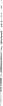 Oferty należy składać w terminie do dnia 15.01.2020 r. (piętnastego stycznia 2020 r.) włącznie – fizycznie w siedzibie Spółki w godzinach pracy spółki (do 15.30), lub przesłać na adres e-mailowy: invest@invest-park.com.pl . Oferent jest związany ofertą przez okres 30 dni licząc od terminu składania ofert.Każde z zadań powinno być wycenione w skali miesiąca. Oferowana cena powinna być podana w rozbiciu na poszczególne obiekty oraz usługi: ochrony fizycznej, technicznej, porządkowej wraz z utrzymaniem terenów zielonych.Dokumentacja posiadanych systemów ochrony technicznej dostępna jest w siedzibie Zamawiającego.Całkowita wartość zamówienia pozostanie niezmienna w czasie trwania umowy. Zamawiający zastrzega, że zwiększenie liczby najemców nie może skutkować roszczeniem z tytułu większego zapotrzebowania na środki higieniczno-sanitarne.Zamawiający zastrzega prawo, w razie zbycia któregokolwiek z obiektów, objętych zamówieniem, do odstąpienia od umowy w części odnoszącej się do zbytego obiektu.Zamawiający:Nie będzie rozpatrywał ofert cząstkowych.Wybierze najkorzystniejsza ofertę cenową z uwzględnieniem okresu świadczenia zamawianych usług przez wykonawcę oraz załączonych referencji.Unieważni procedurę wyłonienia wykonawcy, jeżeli wystąpi istotna wada postepowania, o czym poinformuje oferentów.Unieważni procedurę wyłonienia wykonawcy, jeżeli wystąpi istotna zmiana okoliczności powodująca, że realizacja zamówienia nie leży w interesie Zamawiającego.Zastrzega sobie prawo zamknięcia postępowania bez wyłonienia wykonawcy, gdy najkorzystniejsza do zawarcia Umowy oferta przewyższy kwotę, którą Zamawiający przeznaczył na sfinansowanie zamówienia.Z tytułu odwołania postępowania oferentom nie przysługują żadne roszczenia. 